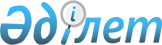 ПОЛОЖЕНИЕ "О Центральной аттестационной комиссии"
					
			Утративший силу
			
			
		
					Приказ Министерства юстиции Республики Казахстан от 11 февраля 1998 г. № 131. Утратил силу - приказом Министерства юстиции РК от 30 апреля 1998 г. N 339



        В соответствии с Законом Республики Казахстан  
 Z970195_ 
  "Об адвокатской 
деятельности" от 5 декабря 1997 года приказываю: 




          1. Утвердить прилагаемое Положение о Центральной аттестационной комиссии. 




          2. Ввести в действие указанное Положение с 1 февраля 1998 года.








          Министр 








          1. Центральная аттестационная комиссия (далее Центральная комиссия) 
создается для рассмотрения жалоб на решения региональных аттестационных 
комиссий, проведения аттестации адвокатов, дважды не явившихся на 
аттестацию в региональную аттестационную комиссию по уважительным причинам 
в течение одного года со дня начала аттестации, а также утверждения перечня 
вопросов для аттестации адвокатов.




          2. Центральная комиссия образуется приказом Министра юстиции 
Республики Казахстан в составе семи членов по три представителя 
Министерства юстиции Республики Казахстан и Союза адвокатов Республики 
Казахстан и одного ученого-правоведа.
<*>



          Сноска. Пункт 2 - с изменениями, внесенными приказом Министерства 
юстиции РК от 18.03.98г. N 189.  
 V980079_ 
 




          3. Руководство деятельностью Центральной комиссии осуществляет Министр 
юстиции республики Казахстан. 




          4. Секретарь Центральной комиссии назначается из числа работников 
аппарата Министерства юстиции Республики Казахстан. 




          5. Заседания Центральной комиссии проводятся по мере необходимости с 
учетом сроков, установленных в пункте 8 настоящего Положения. 




          6. Жалоба на решение региональной аттестационной комиссии подается в 
Центральную комиссию в десятидневный срок со дня получения копии решения 
региональной аттестационной комиссии. 




          7. Жалоба, поданная в Центральную комиссию, подлежит регистрации и о 
дне ее рассмотрения заявителю сообщается не позднее чем за семь дней до 
заседания комиссии. 




          8. Центральная комиссия рассматривает жалобу на решение региональной 
аттестационной комиссии в течение тридцати дней со дня ее поступления с 
истребованием копий первичных материалов из региональной аттестационной комиссии. 




          В случае необходимости истребования дополнительных материалов, а также 
по иным причинам (письменных объяснений и др.) срок рассмотрения жалобы 
может быть продлен, но не более чем на шестьдесят дней со дня ее поступления. 




          9. Заседания Центральной комиссии проводятся, как правило, в 
отсутствии лица, подавшего жалобу. В необходимых случаях Центральной 
комиссией может быть принято решение о приглашении его на заседание 
комиссии для дачи необходимых пояснений. 




          10. Центральной комиссией, по мере надобности, лицу, подавшему жалобу, 
могут задаваться дополнительные вопросы по квалификационному экзамену, на 
которые ответы даются письменно или устно по решению комиссии. 




          11. Центральная комиссия при рассмотрении жалобы принимает одно из двух решений: 




          о согласии с решением региональной аттестационной комиссии о 
неаттестации либо недопуске к аттестации адвоката; 




          об отмене решения региональной аттестационной комиссии о недопуске к 
аттестации либо неаттестации и проведении аттестации в отношении лица, не 
допущенного к аттестации, и повторной аттестации в отношении лица, не 
набравшего требуемого минимального количества баллов. 




          При этом Центральная аттестационная комиссия проводит аттестацию в 
порядке, предусмотренном Положением об аттестации адвокатов Республики Казахстан. 




          12. Центральная комиссия аттестует адвокатов, дважды не явившихся на 
аттестацию в региональную аттестационную комиссию по уважительным причинам, 
В порядке предусмотренном Положением об аттестации адвокатов, на основании 
письменного заявления аттестуемого и документов, подтверждающих 
уважительность неявки в региональную аттестационную комиссию. 




          13. Заседания Центральной комиссии правомочны, если в них действуют не 
менее пяти ее членов. 




          На заседании ведется протокол, в котором должны быть отражены: время и 
место заседания комиссии, фамилия, имя, отчество лица, подавшего жалобу, 
или аттестуемого, результаты экзамена, дополнительные вопросы по 
квалификационному экзамену, заданные аттестуемому, и ответы на них, решение 
комиссии по рассмотрению жалобы, а также решения комиссии по аттестации.
<*>



          Сноска. Пункт 13 - с изменениями, внесенными приказом Министерства 
юстиции РК от 18.03.98г. N 189. 




          14. Решение Центральной комиссии считается принятым, если за него 




проголосовало большинство от общего числа членов комиссии. 
     В случае равенства голосов голос председателя комиссии является решающим. 
     Голосование проводится открыто.
     О принятом решении заявителю или аттестуемому сообщается в письменной 
форме в тот же день. 
     Решение подписывается всеми присутствующими на заседании членами 
комиссии. 
     Решение Центральной комиссии остается на хранении в Министерстве 
юстиции Республики Казахстан. 
     15. Решение Центральной комиссии является окончательным.
     
      
      


					© 2012. РГП на ПХВ «Институт законодательства и правовой информации Республики Казахстан» Министерства юстиции Республики Казахстан
				